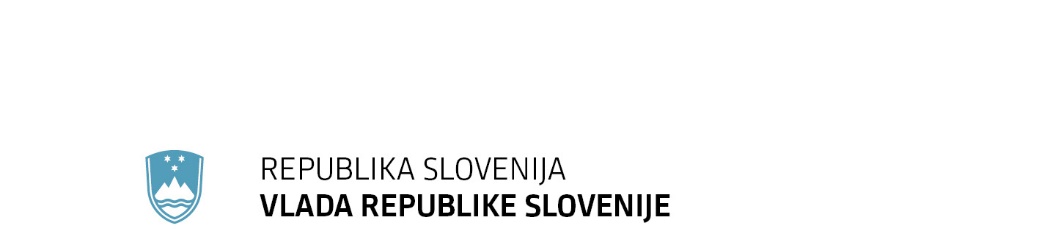 SPOROČILO ZA JAVNOST98. redna seja Vlade Republike Slovenije4. april 2024Vlada soglaša s podaljšanjem enotnega dovoljenja za prebivanje in delo tujcem, ki izvajajo dela na projektu drugi tir železniške proge Divača-KoperPri izvajanju gradenj na projektu izgradnje drugega tira železniške povezave Divača- Koper bo opravljalo delo večje število tujcev, pretežno državljanov Bosne in Hercegovine, ki se bodo zaposlili pri izvajalcu Euro-asfalt, d. o. o., ki je podizvajalec družbe Kolektor CPG d. o. o.Delodajalec gospodarska družba Euro-asfalt, d. o. o., bo vlagala za svoje zaposlene pri pristojnih upravnih enotah prošnje za izdajo enotnega dovoljenja za prebivanje in delo. Po navedbah omenjenega izvajalca se delovna dovoljenja zaradi neprednostne obravnave ne izdajajo dovolj hitro, da bi omogočala opravljanje dela v pogodbenih rokih. Od 27. 4. 2023 dalje, ko je začel veljati Zakon o spremembah in dopolnitvah Zakona o tujcih, je prednostna obravnava določena tudi za prošnje za izdajo oziroma podaljšanje enotnega dovoljenja, kadar je izdaja oziroma podaljšanje enotnega dovoljenja tujcu v javnem interesu Republike Slovenije. Obstoj javnega interesa Republike Slovenije na predlog zainteresiranega ministrstva ali drugega državnega organa ugotovi Vlada Republike Slovenije s sklepom.Namen izgradnje drugega tira železniške proge Divača–Koper je zagotoviti sodobno in zmogljivo železniško navezavo pristanišča Koper na železniško omrežje v Sloveniji in posledično tudi na širše evropsko železniško omrežje, dokončna odprava vseh omejitev prepustne in prevozne zmogljivosti železniške proge od Kopra do cepišča v Divači, povečanje zanesljivosti obratovanja železniške proge od Kopra do Divače, povečanje stopnje varnosti prometa, skrajšanje voznih časov, zmanjšanje vplivov na okolje in zmanjšanje tveganj za okolje, dodatno povečanje deleža prepeljanega tovora po železnici, omogočanje in povečanje uporabe okolju prijaznejše vrste transporta. Navedeno utemeljuje obstoj javnega interesa za čimprejšnjo izgradnjo železniške proge in posledično za čimprejšnji začetek obratovanja. Vir: Ministrstvo za infrastrukturoPoslovni in finančni načrt Stanovanjskega sklada Republike SlovenijeVlada je sprejela poslovni in finančni načrt Stanovanjskega sklada Republike Slovenije, javnega sklada za leto 2024, s katerim je že soglašal Nadzorni svet Stanovanjskega sklada Republike Slovenije, javnega sklada.Poslovni in finančni načrt Stanovanjskega sklada RS opredeljuje cilje in poslovanje Stanovanjskega sklada Republike Slovenije, javnega sklada, v letu 2024 v okviru dejavnosti pridobivanja javnih najemnih stanovanj in v okviru ostalih poslovnih dejavnosti, ki jih skladno z Resolucijo o nacionalnem stanovanjskem programu 2015–2025 opredeljuje Poslovna politika Stanovanjskega sklada Republike Slovenije, javnega sklada 2021-2025, ki jo je Vlada RS sprejela na 63. redni seji, dne 11. 3. 2021.V letu 2024 bo Sklad uresničeval zastavljene cilje v obdobju od 2021 do 20252, kot so izjemno dodeljevanje neprofitnih stanovanj v njegovi lasti ter v lasti države in drugih oseb javnega prava, katerih ustanovitelj je država. Dodeljevanje stanovanj v lasti občin, drugih oseb javnega prava, katerih ustanovitelj je občina, in lokalnih javnih stanovanjskih skladov pa bo potekalo preko odločitev občin oziroma lokalnih skladov.Vir: Ministrstvo za solidarno prihodnostProgram dela državne geodetske službe Vlada je sprejela Program dela državne geodetske službe za leto 2024. V Programu so opredeljene vse naloge, ki jih bo Geodetska uprava Republike Slovenije (GURS) izvajala v letu 2024, in sicer v višini 25 milijonov evrov. Tako kot v preteklih letnih programih dela državne geodetske službe je tudi v Programu dela državne geodetske službe za leto 2024 velika pozornost usmerjena v posodobitve evidentiranja nepremičnin ter razvoja celovitega nepremičninskega sistema in nacionalne prostorske podatkovne infrastrukture z namenom zagotavljanja podatkov ter storitev vsem uporabnikom, zlasti za podporo izvajanja politike urejanja prostora in okolja, zemljiške in kmetijske politike ter učinkovitega gospodarjenja z nepremičninami.  Vir: Ministrstvo za naravne vire in prostorVlada dala soglasje k programu izvedbe infrastrukturne ureditve podaljšanja severnega dela Pomola I v mednarodnem pristanišču v KopruNa podlagi določil Koncesijske pogodbe za opravljanje pristaniških dejavnosti, vodenje, razvoj in redno vzdrževanje pristaniške infrastrukture na območju koprskega tovornega pristanišča je vlada 19. 10. 2023 sprejela spremembe in dopolnitve Programa razvoja pristanišča za mednarodni promet v Kopru za obdobje od 2021 do 2025. V spremembe in dopolnitve PRP 2021- 2025 je v poglavje »Naložbe v pristaniško infrastrukturo, ki je namenjena za javni promet«, vključena investicija  »Podaljšanje Pomola I – izgradnja novih priveznih mest 7F, 7G« (SPJIP 10_1) in med »Naložbe v pristaniško infrastrukturo, ki ni namenjena za javni promet«, investicija »Podaljšanje Pomola I - skladiščne in manipulativne površine – S del« SPKT 5_1). V sklopu naložbe je predvidena:gradnja obalne konstrukcije veza 7.F in 7.G, dolžine cca. 341 m in širine 34,40 m, s poglabljanjem brežine in pasu ob obalni konstrukciji na -16 m (SPJIP 10_1),gradnja skladiščnih površin na severnem delu pomola ter na delu obstoječih skladiščnih površin na SZ delu (t. i. območje Tehem) in gradnja nove transformatorske postaje TP KT 4 (SPKT 5_1).V skladu s koncesijsko pogodbo investicije v nove predmete pristaniške infrastrukture izvede koncesionar Luka Koper d. d. v svojem imenu in za svoj račun, tako da neposrednih finančnih posledic za proračun ni. Koncedent je po prenehanju koncesijskega razmerja dolžan koncesionarju povrniti vložena sredstva v razvoj pristaniške infrastrukture v višini revidiranega še neamortiziranega dela vrednosti vlaganj v naprave, opremo in objekte koncesije, pod pogojem, da so bila vlaganja izvršena na podlagi predhodnega pisnega soglasja koncedenta. Vir: Ministrstvo za infrastrukturoSoglasje k pravilom za delovanje centra za podporeVlada je dala soglasje k pravilom za delovanje centra za podpore ki se objavijo v Uradnem listu Republike Slovenije. Operater trga z elektriko na podlagi točke i) drugega odstavka 18. člena Zakona o spodbujanju rabe obnovljivih virov energije (ZSROVE) za izvajanje gospodarske javne službe po javnem pooblastilu izdaja pravila za delovanje centra za podpore, za katera mora pred njihovo objavo v Uradnem listu Republike Slovenije pridobiti soglasje Vlade RS. S pravili za delovanje centra za podpore se podrobneje urejajo način izvajanja nalog gospodarske javne službe operater trga z elektriko, in sicer v poglavju o podporni shemi, kjer je določen pristop k centru za podpore, urejena bilančna pripadnost udeležencev centra za podpore, prevzem in prodaja elektrike v okviru centra za podpore, potrdila o izvoru, obveščanje, posredovanje in objavljanje podatkov centra za podpore, obračun in finančno poravnavo centra za podpore. V poglavju, ki se nanaša na naložbeno pomoč za naprave za samooskrbo pa so določena pravila za dodeljevanje naložbene pomoči za naprave za samooskrbo.Z novimi pravili za delovanje centra za podpore se glede na sedaj veljavna pravila za delovanje centra za podpore:v poglavju o podporni shemi usklajuje določbe z ZSROVE, ki je začel veljati 07. 8. 2021 in je nadomestil določila v Energetskem zakonu EZ-1 tako, da sedaj ureja izvajanje politike države in občin na področju rabe obnovljivih virov energije; v poglavju o naložbeni pomoči za naprave za samooskrbo določa način dodeljevanja naložbene pomoči za samooskrbo po Uredbi o samooskrbi z električno energijo iz obnovljivih virov energije in Uredbi o samooskrbi z električno energijo iz obnovljivih virov energije.Vir: Ministrstvo za okolje, podnebje in energijoLetna pogodba za leto 2024 v zvezi z upravljanjem javnega potniškega prometaVlada je sklenila letno pogodbo za leto 2024 k pogodbi o izvajanju naročila za opravljanje nalog v zvezi z upravljanjem javnega potniškega prometa z Družbo za upravljanje javnega potniškega prometa, d. o. o. Za podpis pogodbe  je pooblastila ministra za okolje, podnebje in energijo mag. Bojana Kumra.Na podlagi 18. člena Zakona o upravljanju javnega potniškega prometa (ZUJPP) in upoštevajoč, da je vlada na njegovi podlagi ustanovila Družbo za upravljanje javnega potniškega prometa, d. o. o. z namenom, da družba prevzame naloge upravljavca javnega potniškega prometa, kot so določene v 16. in 17. členu ZUJPP, je 5. 10. 2023 podpisala Pogodbo o izvajanju naročila za opravljanje nalog v zvezi z upravljam javnega potniškega prometa, na podlagi katere so bile prevzete obveznosti upravljanja. Na podlagi 6.3 točke Pogodbe o izvajanju naročila za opravljanje nalog v zvezi z upravljam javnega potniškega prometa je treba skleniti letno pogodbo za leto 2024, kjer so določena dela in naloge družbe, ki se nanašajo na izvajanje nalog upravljalca JPP in pripravo podlag ter izvajanje nalog, povezanih z upravljanjem javnega potniškega prometa za železniški in avtobusni promet.Vir: Ministrstvo za okolje, podnebje in energijoVlada potrdila letno poročilo ZPIZ za leto 2023Vlada se je seznanila z Letnim poročilom Zavoda za pokojninsko in invalidsko zavarovanje Slovenije (Zavod) za leto 2023, ki kaže, da so bili zastavljeni cilji v veliki meri uspešno uresničeni. Zavod kot izvajalec in nosilec sistema obveznega pokojninskega in invalidskega zavarovanja vsako leto na podlagi 166. člena Zakona o pokojninskem in invalidskem zavarovanju (ZPIZ-2) pripravi izčrpno in podrobno letno poročilo, ki ga je predhodno obravnaval in sprejel Svet Zavoda na svoji 15. seji dne 28. februarja 2024. Letno poročilo za leto 2023 je vsebinsko pripravljeno na način, da sistemsko, pregledno in podrobno prikazuje in razčlenjuje pomembnejše statistične, računovodske in druge podatke o izvajanju pokojninskega in invalidskega zavarovanja, ki zajemajo prav tako podrobne obrazložitve. Poročilo vsebuje nabor pomembnejših ugotovitev za leto 2023. Po podatkih Statističnega urada Republike Slovenije (SURS) je bilo konec septembra 2023 v Republiki Sloveniji 2.123.103 prebivalcev. Delež uživalcev pokojnin iz obveznega zavarovanja v številu prebivalcev je v istem obdobju znašal 30 odstotkov, kar je 0,2 odstotne točke več kot konec septembra 2022. Delež odhodkov za pokojnine v BDP se je z 9,85 odstotka v letu 2022 znižal na 9,53 odstotka v letu 2023, predvsem iz razloga, ker je bila v letu 2023 v primerjavi z letom 2022 nominalna rast BDP višja kot rast odhodkov za pokojnine.Skupno povprečno število zavarovancev se je v letu 2023 v primerjavi z letom 2022 povečalo in je znašalo 999.043. Bilo je najvišje v vsej zgodovini zavarovanja. V vsakem mesecu drugega polletja je bilo v obvezno zavarovanje vključenih več kot milijon zavarovancev, največ v avgustu, in sicer 1.011.530. Na povišanje števila je vplivalo predvsem za 0,9 odstotka višje število zaposlenih pri največji kategoriji zavarovancev (zaposleni pri pravnih osebah), za 3,5 odstotka se je povečalo tudi število zasebnikov ter za 8,5 odstotka število zavarovanih oseb po 18. členu ZPIZ-2. Za 3,6 odstotka se je znižalo število prostovoljnih zavarovancev, ki se je v preteklih letih (z izjemo let 2020 in 2022) zmanjševalo zaradi zvišanja osnove, od katere so ti zavarovanci plačevali prispevke, ter iz razloga, ker se obdobje prostovoljnega zavarovanja po 1. januarju 2013 ni štelo v pokojninsko dobo brez dokupa. V letu 2023 je bilo povprečno 635.012 uživalcev starostne, predčasne, delne, invalidske, družinske in vdovske pokojnine iz obveznega zavarovanja, kar je 6930 uživalcev oziroma 1,1 odstotka več kot v letu 2022. Ta stopnja rasti je višja, kot so znašale stopnje rasti v preteklih osmih letih (2015–2022), in enaka stopnji rasti v letu 2014. Razmerje med številom zavarovancev in uživalcev pravic iz obveznega zavarovanja je v letu 2023 znašalo 1,57 in se v primerjavi z letom 2022 ni spremenilo. V strukturi vseh uživalcev pokojnin iz obveznega zavarovanja glede na vrsto pokojnine so v letu 2023 največji delež predstavljali uživalci starostne pokojnine (75,6 odstotka), sledili so uživalci invalidske pokojnine (11 odstotkov), vdovske pokojnine (8,8 odstotka), družinske pokojnine (4 odstotke) in delne pokojnine (0,7 odstotka). Povprečno število uživalcev starostne pokojnine se je v letu 2023 v primerjavi z letom 2022 povečalo za 2 odstotka. V letu 2023 je učinek ZPIZ-2 manjši in priliv novih uživalcev večji, kljub obenem večjemu številu prejemnikov 40 oziroma 20 odstotkov starostne pokojnine. Povprečno število uživalcev dela starostne ali predčasne pokojnine se je v letu 2023 v primerjavi z letom 2022 povečalo za 12,3 odstotka, na 18.372 uživalcev. Med navedenimi je bilo zaposlenih 92,4 odstotka, 7,2 odstotka je bilo samozaposlenih in družbenikov, ki so poslovodne osebe, ostali pa so bili kmetje, druge kategorije zavarovancev ali pa so imeli kombinacijo različnih statusov. Od tega jih je bilo 57,8 odstotka iz zasebnega, 41,9 odstotka iz javnega sektorja, ostali so imeli kombinacijo obeh sektorjev. V povprečju so bili ob koncu leta 2023 uživalci starostne pokojnine stari 72 let in 9 mesecev, in sicer ženske 72 let in 11 mesecev, moški pa 72 let in 7 mesecev. Povprečna starost novih uživalcev starostnih pokojnin je po začasnih podatkih v letu 2023 pri ženskah ostala enaka kot v letu 2022, pri čemer je znašala 61 let in 8 mesecev, pri moških pa se je znižala za en mesec, in sicer na 62 let in 9 mesecev.Povprečna mesečna bruto starostna pokojnina brez uživalcev sorazmernega dela pokojnine in uživalcev delne pokojnine je v letu 2023 znašala 934,38 evra, kar je za 5,1 odstotka več v primerjavi z letom 2022. Povprečna starostna pokojnina z dopolnjenimi 40 ali več leti pokojninske dobe (brez sorazmernih delov pokojnin in delnih pokojnin) je v letu 2023 znašala 1.032,18 evra in je bila v primerjavi s predhodnim letom višja za 4,8 odstotka.V letu 2023 so se pokojnine in drugi prejemki redno uskladili za 5,2 odstotka. Redna uskladitev pokojnin in drugih prejemkov je bila izvedena v februarju 2023, z veljavnostjo od 1. januarja 2023. Z namenom blažitve posledic draginje je bil upokojencem ter prejemnikom invalidskih nadomestil na podlagi Zakona o spremembi in dopolnitvah Zakona o izvrševanju proračunov Republike Slovenije za leti 2024 in 2025 (ZIPRS2425-A), v decembru 2023 izplačan zimski letni dodatek. Višina tega se je določila v višini 40 odstotka izplačanega letnega dodatka v letu 2023. Zimski dodatek se je tako večini uživalcev pokojnin izplačal v petih različnih višinah, uživalcem nadomestil iz invalidskega zavarovanja pa v treh različnih višinah. V nižjih zneskih pa je bil izplačan tistim uživalcem, ki jim je bil letni dodatek v letu 2023 odmerjen v sorazmernem delu.Z namenom povečanja prihodkov je bil v mesecu novembru in decembru 2023 upokojencem in prejemnikom nadomestil iz invalidskega zavarovanja na podlagi ZIPRS2324-A ob izplačilu rednih prejemkov izplačan tudi povečani del prejemkov v višini 1,8 odstotka od zneska, ki ga je uživalec prejel v oktobru 2023. Ministrstvo za delo, družino, socialne zadeve in enake možnosti ocenjuje letno poročilo Zavoda za leto 2023 kot pozitivno in meni, da je pripravljeno ustrezno in služi kot podlaga za analiziranje stanja in ugotavljanja trendov na področju obveznega pokojninskega in invalidskega zavarovanja. Vir: Ministrstvo za delo, družino, socialne zadeve in enake možnostiOdgovor Slovenije glede notifikacije predpisov za prenos evropske direktive Vlada je sprejela odgovor Slovenije na uradni opomin Evropske komisije glede notifikacije predpisov za prenos sprememb direktive o pilotni ureditvi za tržne infrastrukture na podlagi tehnologije razpršene evidence v nacionalni pravni red.Sprememba omenjene direktive nadomešča dosedanjo opredelitev pojma finančni instrument. Skladnost z direktivo bo v slovenskem pravnem redu zagotovljena s spremembo Zakona o trgu finančnih instrumentov. Vlada v odgovoru pojasnjuje, da je konec marca letos potrdila novelo Zakona o trgu finančnih instrumentov, potrditev v Državnem zboru pa glede na predlagano obravnavo po skrajšanem postopku pričakujemo najkasneje do konca maja. S tem bodo določbe direktive v celoti prenesene v slovenski pravni red.Vir: Ministrstvo za financeVlada sprejela stališče o predlogu direktive EU o usklajenih rečnih informacijskih storitvah na celinskih plovnih poteh (RIS)Republika Slovenija pozdravlja predlog Direktive RIS in meni, da bo pripomogla k boljši konkurenčnosti in varnosti sektorja prevoza po celinskih plovnih poteh ter doprinesla k ciljem evropskega zelenega dogovora.Republika Slovenija bo v postopku sprejemanja predloga Direktive RIS pozorna na to, da bo še naprej izvzeta iz področja uporabe Direktive RIS, saj se že obstoječa Direktiva RIS za Republiko Slovenijo ne uporablja. Republika Slovenija nima ne celinskih plovnih poti ne celinskih pristanišč, ki bi bili del vseevropskega transportnega omrežja, niti povezanega pomorskega pristanišča s celinskimi plovnimi potmi. Navedeno pa je pogoj za področje uporabe Direktive RIS, zato je Republika Slovenija izvzeta iz področja uporabe Direktive RIS.Vir: Ministrstvo za infrastrukturoZakon o ratifikaciji prilagoditve Sporazuma o spremembi Pogodbe o ustanovitvi Evropskega mehanizma za stabilnostVlada Republike Slovenije je določila besedilo Predloga zakona o ratifikaciji prilagoditve Sporazuma o spremembi Pogodbe o ustanovitvi Evropskega mehanizma za stabilnost med Kraljevino Belgijo, Zvezno republiko Nemčijo, Republiko Estonijo, Irsko, Helensko republiko, Kraljevino Španijo, Francosko republiko, Italijansko republiko, Republiko Ciper, Republiko Latvijo, Republiko Litvo, Velikim vojvodstvom Luksemburg, Malto, Kraljevino Nizozemsko, Republiko Avstrijo, Portugalsko republiko, Republiko Slovenijo, Slovaško republiko in Republiko Finsko kot neposredne posledice pristopa Republike Hrvaške, sprejete v Bruslju 5. decembra 2022.Prilagoditve Sporazuma zaradi pristopa Hrvaške k sporazumu je v naslovu, kjer se za „Francosko republiko“ doda „Republika Hrvaška“, prav tako med pogodbenicami. V zadnjem členu sporazuma se doda besedilo, iz katerega je razvidno, da bo besedilo v hrvaškem jeziku enako verodostojno in se deponira v arhivu depozitarja, ki pošlje pravilno overjen izvod vsaki od pogodbenic.Vir: Ministrstvo za zunanje in evropske zadeveZakon o ratifikaciji prilagoditve Pogodbe o ustanovitvi Evropskega mehanizma za stabilnost Vlada Republike Slovenije je določila besedilo Predloga zakona o ratifikaciji prilagoditve Pogodbe o ustanovitvi Evropskega mehanizma za stabilnost med Kraljevino Belgijo, Zvezno republiko Nemčijo, Republiko Estonijo, Irsko, Helensko republiko, Kraljevino Španijo, Francosko republiko, Italijansko republiko, Republiko Ciper, Republiko Latvijo, Republiko Litvo, Velikim vojvodstvom Luksemburg, Republiko Malto, Kraljevino Nizozemsko, Republiko Avstrijo, Portugalsko republiko, Republiko Slovenijo, Slovaško republiko in Republiko Finsko kot neposredne posledice pristopa Republike Hrvaške, sprejete v Bruslju 5. decembra 2022.Pogodba se prilagodi tako, da se doda Republika Hrvaška, da se poveča odobreni kapital, prav tako vplačani kapital. Zaradi povečanega odobrenega in vplačanega kapitala EMS se skupno število delnic EMS poveča, s tem se obveznosti iz odobrenega in vplačanega kapitala za ostale pogodbenice ne spremenijo, se pa ustrezno zniža njihov delež v kapitalu EMS.Vir: Ministrstvo za zunanje in evropske zadevePotrditev Tehničnega dogovora v zvezi z dovoljenji za čezmejne premike za premike po zraku v EvropiVlada Republike Slovenije je potrdila Tehnični dogovor (TA) št. A.PRG.CAP672.A sklenjen v okviru programskega dogovora (PA) št. A.PRG.CAP672 med Ministrico za obrambo Kraljevine Belgije, Ministrstvom za obrambo Republike Bolgarije, Ministrstvom za obrambo Republike Hrvaške, Ministrstvom za obrambo Republike Ciper, Ministrstvom za obrambo Češke republike, Ministrstvom za obrambo Republike Estonije, Ministrstvom za obrambo Republike Finske, Ministrom za obrambo Francoske republike, Zveznim ministrstvom za obrambo Zvezne republike Nemčije, Ministrstvom za narodno obrambo Helenske republike, Ministrstvom za obrambo Italijanske republike, Ministrstvom za obrambo Republike Latvije, Ministrstvom za narodno obrambo Republike Litve, Ministrom za obrambo Velikega vojvodstva Luksemburg, Ministrico za obrambo Kraljevine Nizozemske, Ministrstvom za obrambo Kraljevine Norveške, Ministrom za narodno obrambo Republike Poljske, Ministrstvom za narodno obrambo Portugalske republike, Ministrstvom za narodno obrambo Romunije, Ministrstvom za obrambo Slovaške republike, Ministrstvom za obrambo Republike Slovenije, Ministrstvom za obrambo Kraljevine Španije, Vlado Kraljevine Švedske In Evropsko obrambno agencijo o postopkih v zvezi z dovoljenji za čezmejne premike za premike po zraku v Evropi, sklenjen 16. novembra 2021.Ta določa postopke glede aktivnosti neoboroženih platform s posadko v zračnih prostorih držav (npr. preleti z namenom izvedbe prečrpavanja goriva med dvema zrakoplovoma v zraku, aktivnosti na poligonu in usposabljanje za zračno bojevanje) in premikov tovora nevarnega blaga, je Republike Slovenija podpisala 11. 8. 2023.Republika Slovenija  je glede prečrpavanja goriva v zraku ob podpisu dala pridržek, da ne bo izdajala letnih diplomatskih dovoljenj za lete za namen prečrpavanje goriva v zraku nad njenim ozemljem. Po vzpostavitvi normativnega okvirja pa bo Slovenija za lete z namenom prečrpavanja goriva v zraku izdajala enkratna dovoljenja, kar je po podpisu tehničnega dogovora navedeno tudi na javno dostopnem portalu EDA. Prav tako je na tem portalu navedeno, da namerava Slovenija v zvezi s prevozom tovora nevarnega blaga z vojaškimi letali, ki je sicer normativno že urejeno, za namen njegovega izvajanja najprej privzeti tudi ustrezen Nato standard.Vir: Ministrstvo za zunanje in evropske zadeve Vlada se je seznanila z informacijo o podpisu sporazuma glede sodelovanja enote Slovenske vojske na pomorski vaji Olives NoiresVlada Republike Slovenije se je seznanila z informacijo o nameravanem podpisu skupnega izvedbenega sporazuma med načelnikom štaba Francoske republike in Ministrstvom za obrambo Republike Slovenije o organizaciji vkrcanja enote Slovenske vojske na francosko ladjo za vajo v protiminskem bojevanju Olives Noires.Vaja pomorskih sil za izvajanje protiminskega delovanja Olives Noires bo med 8. in 19. aprilom 2024 potekala na ozemlju Francoske republike. Na vaji, kjer bo poudarek na delovanju v zelo plitvih vodah, bo Slovenska vojska sodelovala z devetimi pripadniki. Skupni izvedbeni sporazum ureja medsebojna razmerja, pravice in obveznosti udeležencev na vaji ter vsebuje splošne, pravne in finančne določbe, določbe v zvezi z zagotavljanjem podpore francoske strani na mednarodni pomorski vaji.Vir: Ministrstvo za obramboVlada imenovala slovenske vladne predstavnike v meddržavne komisije za znanstveno in tehnološko sodelovanje ter se seznanila z načrtovanimi zasedanjiVlada se je seznanila z načrtovanimi zasedanji meddržavnih komisij za znanstveno in tehnološko sodelovanje Republike Slovenije s posameznimi državami, ki bodo predvidoma realizirana v letu 2024 in v meddržavne komisije za znanstveno in tehnološko sodelovanje kot slovenske vladne predstavnike imenovala: Tino Vuga, vodjo Službe za evropske zadeve in mednarodno sodelovanje, Ministrstvo za visoko šolstvo, znanost in inovacije, sopredsednica meddržavnih komisij;mag. Petra Volaska, sekretarja,  Direktorat za znanost in inovacije,  Ministrstvo za visoko šolstvo, znanost in inovacije, namestnik sopredsednice in član;enega predstavnika/predstavnico Službe za evropske zadeve in mednarodno sodelovanje, Ministrstvo za visoko šolstvo, znanost in inovacije, pristojnega/pristojno za sodelovanje s posameznimi državami – sekretar/sekretarka meddržavnih komisij.Vir: Ministrstvo za visoko šolstvo, znanost in inovacijeVlada sprejela predlog novega Zakona o Kobilarni Lipica Vlada je na današnji seji določila besedilo predloga novega Zakona o Kobilarni Lipica in ga posredovala Državnemu zboru. Z novim Zakonom o Kobilarni Lipica (ZKL-2) vlada ustvarja pogoje za razvoj Kobilarne Lipica, učinkovitejše upravljanje, javne naložbe v premoženje Republike Slovenije ter enovito organiziranost. To bo omogočilo še višji standard varovanja kulturnih in naravnih vrednot ter sinergije za uspešno trženje vseh turističnih produktov. V središču teh so lipicanec, njegova dobrobit, klasična jahalna šola, vrhunske konjeniške dejavnosti, kulturna in naravna dediščina.Zakon uvaja več novosti, ki bodo v dobrobit Kobilarni Lipica, skrbi in upravljanju lipicancev ter tudi tamkajšnjemu turizmu. Najpomembnejša sprememba je nov model upravljanja. Ta bo po novem sestavljal dve medsebojno povezani nalogi. Prva je skrb in gospodarjenje s kulturnimi in naravnimi vrednotami, ki ga Kobilarna Lipica opravlja v imenu in na račun Republike Slovenije. Druga naloga pa je trženje kulturnih in naravnih vrednot, ki ga bo Kobilarna Lipica opravljala v svojem imenu in za svoj račun.Nov model upravljanja z odmikom od koncepta javne službe bo omogočil pomembne pozitivne učinke za vsestranski razvoj Kobilarne Lipica. Omogočeno bo enovito organiziranje v eni gospodarski družbi (namesto v danes dveh ločenih entitetah), pri čemer bo družba ustvarjeni dobiček namenjala izvajanju dejavnosti skrbi in gospodarjenja s kulturnimi in naravnimi vrednotami in ga ne bo izplačala lastniku. To bo omogočilo neposredna vlaganja države v njeno premoženje v Kobilarni Lipica, kar bo vključevalo tudi vlaganja v objekte, namenjene turističnim storitvam, ne da bi to bilo v konfliktu s pravili o državnih pomočeh. Z načrtovano razširjeno ponudbo (npr. bazen Lipica Maestoso Spa in spomeniško zaščiten Hotel Klub) pa je treba še posebej izpostaviti povečano turistično privlačnost Kobilarne Lipica. Od ustvarjenih prihodkov trženja bo državi namenjeno 3 odstotno nadomestilo. Z enovito organiziranostjo in večjim vključevanjem zaposlenih bo vodstvo lahko doseglo tudi sinergije v enotnem kolektivu, ki je doslej umetno ločeno na dve gospodarski družbi.Druga pomembna novost, ki jo prinaša ZKL-2, je tudi akreditacija članic in članov nadzornega sveta, kar bo prineslo kakovostnejše korporativno upravljanje in nadzor. Organiziranost nove tričlanske uprave pa bo zagotovila boljše usklajevanje javnih in poslovnih funkcij kobilarne. Pri upravljanju družbe se bodo upoštevala načela OECD o korporativnem upravljanju družb v državni lasti. Okrepljen bo tudi strokovni nadzor, zlasti na področju visoko specializiranih nalog pri vzreji in vzgoji lipicancev.S celovito premišljenim konceptom sprememb, ki sledijo tudi pričakovanjem poglavitnih deležnikov, kot so zaposleni, civilne iniciative, konjeniška in veterinarska stroka ter lokalne skupnosti na Krasu, lahko Kobilarna Lipica postane zgleden mednarodni konjeniški center, prepoznan po vrhunski skrbi za lipicanca ter za kulturne in naravne vrednote v njenem upravljanju. ZKL-2 ohranja visoko stopnjo zaščite lipicancev in varovanja kulturne in naravne dediščine, ki jo država poverja v upravljanje Kobilarne Lipica. Ta je namreč z določbo zakona zavarovana kot trajna in neodtujljiva last Republike Slovenije. Obenem v novem zakonu Vlada prvič opredeljuje tudi poslanstvo in vizijo Kobilarne Lipica.Vir: Ministrstvo za gospodarstvo, turizem in športVlada potrdila spremembe Zakona o glasbenih šolahVlada je določila besedilo predloga Zakona o spremembah in dopolnitvah Zakona o glasbenih šolah. Predlog usklajuje poimenovanja izobraževalnih programov, ureja postopke izobraževanja na daljavo, ažurira področje zbiranja in varstva podatkov staršev in otrok, natančneje določa pristojnosti in kriterije za uvedbo dodatnega pouka, izenačuje pravice učencev do podaljšanja izobraževanja, določa nove predmete in ureja redakcijo posameznih določb.Spremembe zakona natančneje določajo uvajanje dodatnega pouka v glasbenih šolah. Ta se lahko organizira za zelo nadarjene in uspešne učence od drugega razreda kot dodatna individualna oziroma skupinska ura pouka. Z dopolnitvijo se natančneje določijo merila za uvedbo dodatnega pouka, predlagatelji in organ odločanja. Če učenec doseže najmanj 90 odstotkov točk na državnem tekmovanju, lahko o uvedbi dodatnega pouka odloča učiteljski zbor na predlog učitelja oziroma izpitne komisije. V letih, ko ni državnega tekmovanja za posamezne discipline (predmete), o dodatnem pouku odloča ravnatelj ob soglasju ministrstva, v  kolikor učenec dosega odlične rezultate, ki so primerljivi z dosežkom z državnih tekmovanj.Predlagana novela zakona prav tako izenačuje pravice učencev do podaljšanega izobraževanja. Če učenčevega znanja ob koncu šolskega leta zaradi opravičenih razlogov (daljša bolezen, poškodba, druge opravičene odsotnosti) ni mogoče oceniti, se izobraževanje podaljša za eno leto. Dosedanja določba namreč ni omogočala podaljšanja izobraževanja zaradi opravičenih razlogov za učence drugega razreda. Izjema so učenci prvega razreda, saj napredujejo v naslednji razred ne glede na dosežene ocene pri posameznem predmetu. V posodobitvi Zakona o glasbenih šolah so predlagani tudi novi predmeti, ki se lahko poučujejo v osnovnem glasbenem in plesnem izobraževanju. To so cimbale, kitarski orkester, Orffov orkester in tamburaški orkester. Zavod Republike Slovenije za šolstvo je pripravil nove učne načrte za predmete v skupini jazz in zabavna glasba, ki jih Strokovni svet Republike Slovenije za splošno izobraževanje še ni določil, zato je v prehodnih določbah določen rok za sprejem predmetnika in učnih načrtov za predmete iz skupine jazz in zabavna glasba. Skupina predmetov jazz in zabavna glasba zajema predmete: jazz klavir, jazz petje, jazz saksofon, jazz trobenta, jazz pozavna, jazz kitara, jazz kontrabas in jazz bobni.Vir: Ministrstvo za vzgojo in izobraževanjeUredba o plačilih za okoljske in podnebne obveznosti ter naravne ali druge omejitve iz Strateškega načrta skupne kmetijske politike 2023–2027Vlada je izdala Uredbo o plačilih za okoljske in podnebne obveznosti ter naravne ali druge omejitve iz strateškega načrta skupne kmetijske politike 2023–2027.Uredba, ki je urejala navedena plačila, je bila sicer sprejeta in je začela veljati v mesecu marcu 2023. Zaradi prvih in drugih sprememb Strateškega načrta SKP za Slovenijo 2023–2027 (SKP 2023–2027), ki se nanašajo na intervencije Kmetijsko-okoljska-podnebna plačila (KOPOP), Lokalne pasme in sorte, Biotično varstvo rastlin in Plačila za naravne ali druge omejitve, prenehanje izvajanja intervencije Plačila Natura 2000 in uvedbe nove intervencije Habitatni tipi in vrste na območjih Natura 2000, je bilo treba to uredbo spremeniti in dopolniti.Upravičencem, ki so petletno obveznost za izvajanje intervencij KOPOP ter Lokalne pasme in sorte prevzeli na podlagi veljavne uredbe, se zaradi sprememb SN SKP 2023–2027 te obveznosti z letom 2024 prilagodijo. Upravičenci za preostali čas trajanja prevzete obveznosti za zahteve, ki so se spremenile in dopolnile, izvajajo prilagojeno obveznost. Če se upravičenci s prilagoditvijo ne strinjajo, lahko brez posledic odstopijo od izvajanja obveznosti, prevzetih v letu 2023 na podlagi veljavne uredbe.Tako kot veljavna uredba tudi nova Uredba o plačilih za okoljske in podnebne obveznosti ter naravne ali druge omejitve iz strateškega načrta skupne kmetijske politike 2023–2027 določa upravičence, pogoje, ukrepe in višino plačil v letih 2024–2027 za naslednje intervencije: KOPOP, Ekološko kmetovanje, Ekološko čebelarjenje, Habitatni tipi in vrste na območjih Natura 2000, Lokalne pasme in sorte, Biotično varstvo rastlin in Plačilo za naravne ali druge omejitve.Ob upoštevanju prvih in drugih sprememb SN SKP 2023–2027 nova uredba povzema spremembe in dopolnitve zahtev v okviru posameznih operacij intervencij KOPOP, vključuje pa tudi nekatere tehnične popravke pri posameznih členih. S tehničnimi popravki so iste vsebine kot so določene že v veljavni uredbi v novi uredbi zapisane bolj razumljivo za upravičence, kar prispeva k lažjemu in boljšemu izvajanju ukrepov ter posledičnemu zmanjševanju stopnje napake.Vir: Ministrstvo za kmetijstvo, gozdarstvo in prehranoSpremembe Uredbe o neposrednih plačilih iz Strateškega načrta skupne kmetijske politike 2023–2027Vlada je izdala Uredbo o spremembah in dopolnitvah Uredbe o neposrednih plačilih iz strateškega načrta skupne kmetijske politike 2023–2027 (SN SKP 2023-2027) in jo objavi v Uradnem listu Republike Slovenije.Uredba določa izvajanje intervencij v obliki neposrednih plačil iz SN SKP 2023–2027. Uredba uvaja nekatere spremembe pri posameznih intervencijah neposrednih plačil, ki so potrebne zaradi derogacije pri pogojenosti, omogočene na podlagi Uredbe EU št. 2024/587, oziroma so potrebne zaradi ugotovljenih izvedbenih težav prvega leta izvajanja neposrednih plačil v skladu s SN SKP 2023–2027. Določene spremembe so potrebne tudi pri shemi dodatki za zmanjšanje emisij amonijaka in toplogrednih plinov (INHIBIT in KRMDOD), ki se prvič izvaja z letom 2024.Vir: Ministrstvo za kmetijstvo, gozdarstvo in prehranoSpremembe Uredbe o pravilih pogojenostiVlada je izdala Uredbo o spremembah in dopolnitvah Uredbe o pravilih pogojenosti in jo objavi v Uradnem listu Republike Slovenije.Novela, skladno s predlogom spremembe Uredbe Evropskega parlamenta in Sveta EU 2021/2115, določa odstopanja od izvedbe kontrol in sankcij za vsa pravila pogojenosti za kmetijska gospodarstva, ki na zbirni vlogi prijavijo 10 ha ali manj kmetijskih zemljišč. Dodati je bilo potrebno nov člen zaradi sprejetja derogacije za standard DKOP 8 (Minimalni delež ornih zemljišč, namenjenih neproizvodnim površinam in značilnostim, ter na vseh kmetijskih površinah ohranjanje krajinskih značilnosti in prepoved rezanja žive meje in sekanja dreves v času razmnoževanja in vzreje mladičev pri pticah). Izvedbena uredba Komisije (EU) 2024/587 z dne 12. februarja 2024 je namreč med drugim določila tudi odstopanja od Uredbe (EU) 2021/2115 v zvezi z uporabo standarda za dobre kmetijske in okoljske pogoje zemljišč (pri pogojenosti je to DKOP 8). S tem je vlagateljem dana možnost, da zahtevo po tako imenovanih 4 odstotnih neproizvodnih površinah izpolnijo tudi z rastlinami, ki vežejo dušik (metuljnice) ali vmesnimi posevki. Nadalje se spreminja določitev površin OOTT (okoljsko občutljivo trajno travinje). Sprememba ohranja dosedanji koncept, zajema le manjše vsebinske popravke, s katerimi zagotovimo obseg OOTT v strateškem načrtu, in jasnejšo opredelitev postopka določitve OOTT, da je razvidna skladnost z Uredbo (EU) 2021/2115, zlasti z vidika objektivne in nediskriminatorne obravnave kmetijskih gospodarstev. Dodatno se določijo površine okoljsko občutljivega trajnega travinja, ki ga je potrebno zaščititi, in sicer površine, za katere so bili v letu 2023 vloženi zahtevki za okoljevarstvene ukrepe skupne kmetijske politike, in površine, za katere se je v letu 2023 lahko uveljavljala intervencija Natura 2000 plačila. Vključijo se tudi površine trajnega travinja, ki imajo vsaj 17-odstotni nagib. Te površine so bolj podvržene zaraščanju, hkrati pa je njihova intenzifikacija zaradi večjega nagiba površin zelo malo verjetna.V novelo je vključenih tudi nekaj določil v zvezi s popravki samih zahtev/pravil pogojenosti. Pri DKOP 6 (Minimalna pokritost tal za preprečevanje golih tal v obdobjih, ki so najbolj občutljiva). se je v predhodnem letu izkazalo, da je potrebno uvesti nekatere dodatne izjeme pri obvezni pokritosti tal, saj zahteva taka kot je, ne omogoča normalne pridelave hmelja, jarih žit in pivovarskega ječmena, sladkorne pese ter sončnic in zelja. Pri DKOP 7 (Kolobarjenje na ornih zemljiščih, razen za kmetijske rastline, ki rastejo pod vodo) pomen zahteve ostaja enak, le k zelenjadnicam je dodana šifra, ki pomeni mešano rabo pod 0,1 ha (zelenjadnice, poljščine, dišavnice, zelišča). Tudi pri DKOP 9 (Varovanje okoljsko občutljivega trajnega travinja na delu Natura 2000) pomen zahteve ostaja enak. Dodatno se le pojasni postopek ravnanja v primeru višje sile ali izjemnih okoliščin, ko je okoljsko občutljivo trajno travinje poškodovano. Z ustreznimi ukrepi in takoj, ko je to mogoče, je potrebno poškodovano površino občutljivega trajnega travinja obnoviti.Vir: Ministrstvo za kmetijstvo, gozdarstvo in prehranoVlada o izvajanju evropske uredbe o vzpostavitvi mehanizma za ogljično prilagoditev na mejah V skladu z evropsko uredbo o vzpostavitvi mehanizma za ogljično prilagoditev na mejah je vlada imenovala Finančno upravo Republike Slovenije (FURS) za pristojni organ za izvajanje funkcij in dolžnosti na podlagi te uredbe, katere izvajanje bo celovito urejeno v posebnem zakonu.Na podlagi navedene uredbe, ki se je začela uporabljati 1. oktobra 2023, FURS že opravlja dolžnosti in funkcije, zato se začasno, do ureditve v področnem zakonu, določi za pristojni organ. Izvajanje uredbe bo celovito urejeno v področnem zakonu, ki bo urejal podnebno tematiko. Ker je mehanizem za ogljično prilagoditev na mejah podnebni ukrep, ki zahteva medsebojno sodelovanje več organov, vlada nalaga Ministrstvu za finance, Ministrstvu za okolje, podnebje in energijo ter FURS, da s sporazumom opredelijo način medsebojnega sodelovanja s ciljem pravilnega in učinkovitega izvajanja mehanizma za ogljično prilagoditev na mejah.Vir: Ministrstvo za financeVlada izdala Uredbo o spremembah in dopolnitvah Uredbe, ki prinaša globe za nepravilni obračun vseh zdravstvenih storitevVlada Republike Slovenije je izdala Uredbo o spremembah in dopolnitvah Uredbe o programih storitev obveznega zdravstvenega zavarovanja, zmogljivostih, potrebnih za njegovo izvajanje, in obsegu sredstev za leto 2024. Uredba o spremembah in dopolnitvah večinoma predstavlja nomotehnične popravke uredbe in odpravlja nekatere računske ter redakcijske napake v določbah in prilogah uredbe. Uvaja pa globe kot pomemben element nakupovanja zdravstvenih storitev. Z novima 244.a členom se določajo globe za nepravilni obračun vseh zdravstvenih storitev. Te so bile sedaj določene le za nekaj posamičnih storitev, za večino pa ne. Z uvedbo glob se želi povečati odgovornost izvajalcev za pošten obračun storitev, saj gre za porabo javnih sredstev, ki mora biti skrbno utemeljena.Novi člen 245.b pa daje pooblastilo Zavodu za zdravstveno zavarovanje Slovenije, da v hitrem postopku izreče globo, ki bo višja od najnižje. Na ta način bo možno bolj smiselno izrekanje glob zlasti v primeru ugotovljenih nepravilnosti pri obračunu storitev, zdravil ali medicinskih pripomočkov. Vir: Ministrstvo za zdravjeVlada podaljšala postopek mediacije pred Mediacijskim centrom Odvetniške akademije OZSVlada Republike Slovenije je na današnji seji podaljšala postopek mediacije pred Mediacijskim centrom Odvetniške akademije OZS, in sicer do 11. 4. 2024.Vir: Ministrstvo za zdravjeVlada prerazporeja sredstva državnega proračunaVlada je na današnji seji odločila o prerazporeditvah pravic porabe v letošnjem državnem proračunu, ki so med drugim povezane z brezplačno pravno pomočjo in odpravljanjem posledic avgustovskih poplav.Ministrstvo za finance med drugim na podlagi ocenjene realizacije prerazporeja pravice porabe sodiščem v skupni višini 5,2 milijona evrov. Sredstva so namenjena za pokritje dodatnih stroškov brezplačne pravne pomoči, ki so predvsem posledica sprejema novele Zakona o odvetništvu, s katerim se je odvetniška tarifa za zagovornika po uradni dolžnosti in brezplačno pravno pomoč dvignila s 50 % na 100 %. Z aprilom 2023 pa se je zvišal tudi znesek, ki omogoča upravičenost do brezplačne pravne pomoči.Ministrstvo za finance predlaga tudi razporeditev sredstev splošne proračunske rezervacije na Finančno upravo Republike Slovenije v višini 1,5 milijona evrov, ki so namenjena izplačilu predplačil za obnovo stanovanj, poškodovanih avgusta 2023.Vir: Ministrstvo za financeMedvrstniško nasilje in sovražni govor na spletu – kampanja o ozaveščanju varne in odgovorne rabe internetaVlada Republike Slovenije se je danes seznanila z oglaševalsko kampanjo »Medvrstniško nasilje in sovražni govor na spletu« in soglašala, da Ministrstvo za digitalno preobrazbo kampanjo tudi izvede. Ministrstvo za digitalno preobrazbo bo izvedlo oglaševalsko kampanjo »Medvrstniško nasilje in sovražni govor na spletu«, v okviru katere je potreben tudi zakup oglasnih panojev po državi ter televizijskega in radijskega prostora. Ker ocenjena vrednost projekta presega 50 tisoč evrov, je bilo pred izvedbo v skladu s sklepom vlade iz decembra 2023 treba pridobiti njeno soglasje.Sovražni govor je obstajal že pred spletom, vendar je s prihodom spleta postal bistveno bolj razširjen in težje obvladljiv. Zajema vse oblike izražanja, ki širijo, spodbujajo, promovirajo ali opravičujejo rasno sovraštvo, ksenofobijo, antisemitizem ali druge oblike sovraštva, ki temeljijo na nestrpnosti, vključno z nestrpnim izražanjem agresivnega nacionalizma in etnocentrizma, diskriminacijo in sovražnostjo do manjšin, migrantov in oseb priseljenskega porekla. Prav tako ima spletno nasilje lahko veliko hujše posledice kot nasilje, na katerega ob tej besedi običajno pomislimo. Lažni občutek anonimnosti ali prevzemanje lažnih identitet in psevdonimov namreč povzročiteljem spletnega nasilja daje še večji občutek moči, manj pa se zavedajo posledic in sankcij.S kampanjo želi ministrstvo ozaveščati o nevarnostih in posledicah  medvrstniškega nasilja in sovražnega govora na spletu ter si prizadevati za preprečevanje in odpravljanje tovrstnega početja v vseh oblikah ter ozavestiti varno in odgovorno rabo interneta. Na Ministrstvu za digitalno preobrazbo so že izvedli šest okroglih miz po šestih mestnih občinah v marcu, v preostalih šestih občinah pa jih bodo v sredo, 10. oktobra 2024. Pripravili so tudi gradivo za namen komuniciranja z zaposlenimi v organih državne uprave, podjetjih o obravnavani tematiki, prav tako pa tudi gradivo za izvedbo aktivnosti v osnovnih in srednjih šolah.V okviru kampanje želijo na Ministrstvu za digitalno preobrazbo nagovoriti z različnimi aktivnostmi različne skupine, predvsem otroke in mlade, učitelje, vzgojitelje, ravnatelje in druge strokovne sodelavce v vzgoji in izobraževanju ter starše otrok in mladostnikov.Vir: Ministrstvo za digitalno preobrazboZakon o ratifikaciji Spremembe 39. člena Rimskega statuta Mednarodnega kazenskega sodiščaVlada Republike Slovenije je določila besedilo predloga Zakona o ratifikaciji Spremembe 39. člena Rimskega statuta Mednarodnega kazenskega sodišča, sprejete v New Yorku 13. decembra 2023, in ga predloži Državnemu zboru Republike Slovenije.Republika Slovenija je pogodbenica Rimskega statuta Mednarodnega kazenskega sodišča. 13. decembra 2023 je Skupščina držav pogodbenic Rimskega statuta z resolucijo ICC-ASP/22/Res.2 sprejela spremembo pododstavka b drugega odstavka 39. člena Rimskega statuta in z resolucijo ICC-ASP/22/Res.1 spremembe Pravil o postopku in dokazih. Namen teh sprememb je zagotoviti nemoteno nadaljevanje sojenja ob trajni odsotnosti sodnika. V skladu z drugim odstavkom 122. člena Rimskega statuta začnejo te spremembe veljati za vse države pogodbenice šest mesecev po sprejetju v skupščini, to je dne 13. junija 2024. V skladu s slovensko zakonodajo je potrebna ratifikacija.Vir: Ministrstvo za zunanje in evropske zadeveMemorandum o soglasju med Ministrstvom za zunanje in evropske zadeve Republike Slovenije in Ministrstvom za zunanje zadeve Gruzije o poglobljenem sodelovanjuVlada Republike Slovenije se je seznanila z Informacijo o nameravanem podpisu Memoranduma o soglasju med Ministrstvom za zunanje in evropske zadeve Republike Slovenije in Ministrstvom za zunanje zadeve Gruzije o poglobljenem sodelovanjuMemorandum vključuje tri sekcije, med katerimi je prva vsebinske narave, drugi dve pa tvorijo določila o razreševanju morebitnih nesporazumov izhajajočih iz Memoranduma in končne določbe. Vsebinsko sekcijo tvori šest odstavkov, ki izmenično naslavljajo: področja poglobljenega sodelovanja, nadaljevanje političnega dialoga med ministrstvoma za zunanje zadeve, krepitev sodelovanja na mednarodni ravni, sodelovanje (v sklopu prizadevanj EU) za voljo razrešitve spora med Gruzijo in Rusijo, nadaljevanje sodelovanja pri realizaciji gruzijskih prizadevanj za vstop v EU, kjer posebej izpostavljamo izmenjavo izkušenj in znanj, podpora procesu gruzijske integracije v zvezo NATO v skladu z NATO politiko odprtih vrat.Vir: Ministrstvo za zunanje in evropske zadeveVlada sprejela mnenje k dopolnitvi predloga  Zakona o lokalni samoupraviVlada Republike Slovenije je sprejela Mnenje o Predlogu zakona o dopolnitvi Zakona o lokalni samoupravi, ki ga je Državnemu zboru predložila skupina poslank in poslancev s prvopodpisano Jelko Godec, in ga pošlje Državnemu zboru.Skupina poslank in poslancev s prvopodpisano Jelko Godec je v zakonodajni postopek vložila Predlog zakona o dopolnitvi Zakona o lokalni samoupravi (ZLS), v katerem predlagajo uvedbo obveznega soglasja občinskega sveta pred sprejetjem sklepa Vlade Republike Slovenije o nastanitvi nezakonitih migrantov ali vzpostavitvi azilnega doma ali njegove izpostave na območju države.Vlada omenjenega predloga zakona ne podpira, saj se s predlagano dopolnitvijo zakona omejuje suverenost države pri izvrševanju njenih pristojnosti na področju upravljanja z migracijami in mednarodne zaščite.Uvodoma je v vladnem mnenju navedeno, da je sprejemanje odločitve o vzpostavitvi začasne izpostave azilnega doma vprašanje, ki lahko do neke mere posega tudi v vprašanja lokalne skupnosti, v kateri je vzpostavljena začasna izpostava azilnega doma. Zato je sodelovanje z lokalno skupnostjo pri iskanju najustreznejše izvedbe nastanitev potrebno. Ob tem pa vlada izpostavlja, da zagotavljanje nastanitve prosilcev za mednarodno zaščito in državljanov tretjih držav in oseb brez državljanstva, ki pri pristojnem organu vložijo prvi zahtevek za uvedbo ponovnega postopka, ni ne izvirna ne prenesena pristojnost občin; temveč je to državna pristojnost. Le-to izvršuje država na podlagi nacionalne zakonodaje, pa tudi v okviru skupne azilne politike Evropske unije.Vlada v zaključku mnenja poudarja, da bi lahko zahtevano predhodno soglasje lokalnih skupnosti pred vzpostavitvijo azilnega doma ali njegove izpostave privedlo do onemogočanja vzpostavitve azilnih domov ali njihovih izpostav v državi, posledično pa tudi do nespoštovanja tako evropske kot nacionalne zakonodaje. Vir: Ministrstvo za javno upravoVlada soglaša s predlaganimi amandmaji k predlogu resolucije o preprečevanju nasilja v družini in nad ženskamiVlada Republike Slovenije soglaša s predlogom amandmajev k Predlogu resolucije o nacionalnem programu preprečevanja nasilja v družini in nasilja nad ženskami 2024–2029 – predlog za obravnavo.S predlaganima amandmajema se vključujeta dva nova ukrepa, s katerima bomo bolj zaščitili tujce-ke, žrtve nasilja v družini in nad ženskami. Z drugimi amandmaji, ki so nomotehnične narave, se sledi mnenju Zakonodajno-pravne službe Državnega zbora Republike Slovenije.Vir: Ministrstvo za delo, družino, socialne zadeve in enake možnostiVlada podala soglasje k amandmajem novele Zakona o maturiVlada je podala soglasje k predlogom amandmajem Predloga zakona o spremembah in dopolnitvah Zakona o maturi, ki so bili pripravljeni s strani Zakonodajno pravne službe Državnega zbora in jih bo vložila poslanska skupina. Amandmaji so popravki nomotehnične narave.Vir: Ministrstvo za vzgojo in izobraževanjeVlada soglaša s predlogi amandmajev k Predlogu Resolucije o nacionalnem programu preprečevanja in zatiranja kriminalitete za obdobje 2024–2028Vlada Republike Slovenije soglaša s predlogi amandmajev k Predlogu Resolucije o nacionalnem programu preprečevanja in zatiranja kriminalitete za obdobje 2024–2028. S predlaganimi amandmaji se usklajuje besedilo predloga Resolucije o nacionalnem programu preprečevanja in zatiranja kriminalitete za obdobje 2024–2028 na podlagi mnenja Zakonodajno-pravne službe Državnega zbora.Vlada Republike Slovenije je februarja letos določila besedilo predloga Resolucije o nacionalnem programu preprečevanja in zatiranja kriminalitete za obdobje 2024–2028 in ga poslala v obravnavo Državnemu zboru Republike Slovenije.Republika Slovenija namenja veliko pozornosti vprašanju varnosti, kar je predvsem posledica naraščajočih in kompleksnih varnostnih izzivov, s katerimi se sooča. Sprejetje Resolucije o nacionalnem programu preprečevanja in zatiranja kriminalitete za obdobje 2024–2028 izhaja iz zavedanja, da je varnost posameznikov osrednja vrednota, še posebej ob soočanju s kompleksnimi kriminalitetnimi izzivi, ki presegajo klasične oblike. Resolucija je temeljni razvojnousmerjevalni dokument na področju nacionalne varnosti in predstavlja krovno vlogo državne politike nacionalne varnosti.Temeljni cilj resolucije je učinkovito oblikovanje in izvajanje politike preprečevanja in zatiranja kriminalitete oziroma zagotavljanje takšnega družbenega okolja, ki bo dolgoročno vplivalo na zmanjšanje kriminalitete, zagotavljalo varnost, bivanje in delo v varnem okolju, ter na podlagi predlaganih ukrepov doseči tako družbeno stanje, da bi se ljudje počutili varne.Zavedajoč se naraščajočih izzivov in kompleksnosti kriminalnih dejavnosti v sodobni družbi, je resolucija namenjena vzpostavitvi celovitega okvira za učinkovito preprečevanje kriminalitete in pravočasno odzivanje nanjo. Sodobne grožnje, kot so organizirana kriminaliteta, terorizem in digitalna kriminaliteta, zahtevajo odločne in prilagodljive ukrepe. Zato resolucija postavlja temelje za usmerjeno in usklajeno delovanje v boju proti kriminaliteti, s poudarkom na zaščiti državljank in državljanov ter izboljšanju splošne varnosti v naši družbi. Osnovno načelo resolucije temelji na preventivi in ne na represiji. Zato so v njej zajeti vsi pomembni deležniki, ki lahko na različne načine prispevajo k preprečevanju kriminalitete na posameznih področjih. Resolucija poudarja zagotavljanje varnosti v lokalnih okoljih, preprečevanje vseh oblik nasilja, vključno s sovražnim govorom, boj proti korupciji, tveganja na področju javnega zdravja, informacijsko varnost oziroma nevarnosti kibernetske kriminalitete, nevarnosti radikalizacije, ekstremnega nasilja in terorizma ter ogroženost Republike Slovenije zaradi hudih in organiziranih oblik kriminalitete.Vir: Ministrstvo za notranje zadeveImenovanje direktorja Arhiva Republike SlovenijeVlada Republike Slovenije je dr. Andreja Nareda imenovala za direktorja Arhiva Republike Slovenije, za mandatno dobo 5 let, in sicer od 5. 4. 2024 do najdlje 4. 4. 2029, z možnostjo ponovnega imenovanja. Dr. Andrej Nared je diplomiral in doktoriral na Oddelku za zgodovino Filozofske fakultete Univerze v Ljubljani in je v osrednjem slovenskem državnem arhivu zaposlen že 25 let. Od maja 2013 je opravljal naloge namestnika direktorja Arhiva Republike Slovenije, pred tem pa 15 let skrbel za starejše arhivske fonde s področja deželne uprave, nekatere tematske zbirke ter osebne fonde in zbirke.V obdobju 2003–2015 je bil tri mandate član strokovnega sveta Zgodovinskega arhiva Ljubljana, od 2012 do 2019 član Nacionalnega odbora za obeleževanje stoletnic prve svetovne vojne, v letih 2016–2020 pa član strokovnega sveta Narodne in univerzitetne knjižnice.Dr. Andrej Nared je bil tudi član Arhivskega sveta pri Ministrstvu za kulturo (2018–2023), Komisije za podeljevanje nagrade Klio pri Zvezi zgodovinskih društev Slovenije (2020–2022), Komisije za strokovne izpite na področju varstva arhivskega gradiva (2012–), Programskega sveta scopeArchiv (2014–2021), sodeloval sem v številnih drugih ad hoc komisijah, organizacijskih oziroma programskih odborih in delovnih skupinah s področja dela Arhiva RS. Bil je predsednik delovne skupine za pripravo predloga Pravilnika o strokovnih izpitih in pridobivanju strokovnih nazivov na področju varstva arhivskega gradiva (2016), od leta 2018 pa je predsednik Komisije za podeljevanje Aškerčevih nagrad in Aškerčevih priznanj pri Arhivskem društvu Slovenije.Z namenom popularizacije arhivskega gradiva je leta 2011 zasnoval spletno rubriko »Arhivalija meseca«, katere urednik je že 13 let. Za projekt Arhivi – zakladnice spomina", pri katerem so v letih 2011–2015 sodelovali vsi slovenski arhivi, je za vodenje in realizacijo projekta leta 2016 prejel najvišje stanovsko – Aškerčevo priznanje.Dr. Andrej Nared je od 1. junija 2023 opravljal funkcijo vršilca dolžnosti direktorja Arhiva RS.Vir: Ministrstvo za kulturoVlada imenovala predstavnike ustanovitelja v svete več javnih vzgojno-izobraževalnih zavodovVlada je v svet javnega vzgojno-izobraževalnega zavoda »Strokovni center Mladinski dom Jarše« za preostanek mandata sveta javnega vzgojno-izobraževalnega zavoda do 28. 1. 2028 imenovala Tino Kralj in Vido Trilar.V svet javnega vzgojno-izobraževalnega zavoda »Srednja šola Pietro Coppo Izola – Scuola media Pietro Coppo Isola« je za preostanek mandata sveta javnega vzgojno-izobraževalnega zavoda do 21. 11. 2027 imenovala Simono Špeh.V svet javnega vzgojno-izobraževalnega zavoda »Šolski center Postojna« je za preostanek mandata sveta javnega vzgojno-izobraževalnega zavoda do 12. 6. 2027 imenovala Ramiza Selmanija in Darjo Jenko.V svet javnega vzgojno-izobraževalnega zavoda »Gimnazija Litija« pa je za preostanek mandata sveta javnega vzgojno-izobraževalnega zavoda do 10. 5. 2027 imenovala Franca Rozmana in Matejo Potrebuješ Simonič.Vir: Ministrstvo za vzgojo in izobraževanjeImenovanje članov Sveta Javnega zavoda Republike Slovenije za varstvo kulturne dediščineČlanom sveta Javnega Zavoda Republike Slovenije za varstvo kulturne dediščine (ZVKDS), ki jih je na predlog ustanovitelja imenovala Vlada Republike Slovenije, se je 3. marca 2024  iztekel mandat. Upoštevaje navedeno je Ministrstvo za kulturo na svoji spletni strani dne 19. 12. 2023 objavilo poziv za sodelovanje v svetu ZVKDS. Po izboru prejetih prijav za predstavnike ustanovitelja v svetu ZVKDS je vlada v svet ZVKDS za mandatno obdobje petih let imenovala naslednje predstavnike ustanovitelja:doc. dr. Nežo Čebron Lipovec,prof. dr. Marka Jakliča,Petro Blajhribar Kubo inmag. Metko Sušec Praček.Predlagani kandidati izpolnjujejo pogoje za imenovanje.Doc. dr. Neža Čebron Lipovec je leta 2004 je diplomirala na Filozofski fakulteti, Univerze v Ljubljani, leta 2007 je magistrirala na šoli za konservatorstvo – Raymond Lemaire International Centre for Conservation, Faculty of Engineering, Catholic University of Leuven, leta 2018 pa je doktorirala na področju arhitekturne zgodovine na Fakulteti za humanistične študije, Univerze na Primorskem ( FHŠ UP). Od leta 2009 je zaposlena kot raziskovalka in predavateljica na Fakulteti za humanistične študije in Znanstveno-raziskovalnega središča Univerze na Primorskem. Sodeluje pri številnih mednarodnih aplikativnih projektih  ter več nacionalnih raziskovalnih projektih, med drugim je  članica jedrne ekipe znanstveno-raziskovalnega projekta »Dediščina za vključujočo trajnostno preobrazbo – HEI-TRANSFORM«. Je soustanoviteljica UNESCO katedre za interpretacijo in izobraževanje  za spodbujanje celostnih pristopov k dediščini, ki ima sedež na UP FHŠ  in članica skupine mednarodne mreže univerz T4Europe, ki vodi raziskovalni laboratorij »Critical Heritage«. Od leta 2019 je zunanja sodelavka Oddelka za etnologijo in kulturno antropologijo Filozofske fakultete Univerze v Ljubljani, kjer je docentka za predmet Etnološko konservatorstvo (program 1. stopnje). Poleg siceršnjega rednega stika z mednarodno stroko preko rednega znanstvenega dela, je s trendi v stroki seznanjena tudi kot aktivna članica slovenskega združenja ICOMOS, kjer je članica izvršilnega odbora.Prof. dr. Marko Jaklič je leta 1987 diplomiral na Ekonomski fakulteti, Univerze v Ljubljani, leta 1990 je magistriral na New School for Social Research, New York, ZDA, leta 1993 pa je pridobil naziv doktor poslovne ekonomije, ki sta mu ga podelili Ekonomski fakulteti, Univerze v Ljubljani in European University Institute, Firence, Italija. Na Ekonomski fakulteti v Ljubljani je zaposlen kot redni profesor za področje poslovne ekonomije. Aktiven je na področjih strateškega managementa, inovativnosti, organizacije, politike konkurenčnosti in politične ekonomije. Vpleten je v mnoge mednarodne raziskovalne projekte s področja institucij v gospodarskem razvoju. Objavil je mnogo člankov v mednarodno priznanih revijah in napisal prispevke za knjige s področja poslovanja in razvoja managementa. Poleg tega je izobraževalec članov nadzornih svetov ter predavatelj in član izpitne komisije za certifikat pri Združenju nadzornikov Slovenije, kjer je tudi vodja Programskega sveta. V letih 2009-2013 je bil predsednik Sveta za znanost in tehnologijo Republike Slovenije. Bil je član Sveta Muzeja za arhitekturo in oblikovanje (2 mandata) in član programskega odbora Centra za kreativnost. Več kot 30 let deluje kot moderator akcijskega učenja vrhnjih managerjev. Sodeluje z mnogimi podjetji in organizacijami predvsem na področjih strateškega razvoja, inovativnosti in organizacije.Petra Blajhribar Kubo je leta 2013 diplomirala iz arheologije na Univerzi v Ljubljani, nato pa svoje znanje še nadgradila na Univerzi v Tsukubi na Japonskem, kjer je leta 2015 pridobila naziv magistra znanosti, pri čemer se je specializirala še za japonsko arheologijo. Trenutno zaključuje doktorsko disertacijo, ki je zmes evropske in japonske arheologije. V času svojega več kot desetletnega bivanja na Japonskem je delala kot asistentka na Univerzi v Tsukubi, predavala o arheologiji in muzejski dejavnosti ter se ukvarjala s prevajanjem in tolmačenjem za gledališča in muzeje. Hkrati je bila aktivno vključena v lokalno skupnost in imela priložnost razviti vodstvene sposobnosti kot vodja terenskih projektov. S svojim obsežnim znanjem na različnih področjih ter izkušnjami iz študija in dela v tujini pa prinaša široko perspektivo v vsak projekt, v katerega se vključi. Trenutno je zaposlena kot svetovalka za odnose z javnostmi na Ministrstvu za kulturo, kjer skrbi za oblikovanje, vzdrževanje in ohranjanje odnosov z različnimi javnostmi. S svojim poznavanjem arheologije in muzejske dejavnosti, ter mednarodnimi izkušnjami in izkušnjami vodenja terenskih projektov, si prizadeva prispevati k razvoju celotnega področja. Njeno vodilo je, da je potrebno dobre teoretske podlage dodatno nadgraditi s sodobnimi potrebami posameznikov ter celotne skupnosti, med drugim s prilagoditvijo podnebnim spremembam na vseh ravneh varovanja, ohranjanja in vpenjanja kulturne dediščine v naš vsakdan.Mag. Metka Sušec Praček je leta 1980 diplomirala na Pravni fakulteti Univerze v Ljubljani, leta 1993 pa je zaključila podiplomski študij na Fakulteti za organizacijske vede Univerze v Mariboru. Po študiju se je zaposlila v pravosodju in po zaključku obvezne prakse opravila državni pravosodni izpit. Kasneje je nekaj časa delala kot strokovna delavka na Temeljnem sodišču v Kopru, nato pa je kariero nadaljevala v pravni službi Luke Koper. V družbi Luka Koper, d. d. je nabrala bogate delovne izkušnje, kjer je delala na različnih delovnih mestih, med drugim tudi vodstvenih. Mag. Metka Sušec Praček je svojo 41 let trajajočo delovno kariero je zaključila 30. 11. 2021 in je od takrat upokojena. V letu 2023 je opravila usposabljanje za člane nadzornih svetov in upravnih odborov in je tudi predsednica nadzornega sveta Javnega stanovanjskega sklada mestne občine Koper, tako da delovanje organa, kakršen je nadzorni svet zelo dobro pozna. Vir: Ministrstvo za kulturoSprememba članstva v Usmerjevalnem odboru za izvajanje finančnih instrumentov v programskem obdobju 2014–2020 Vlada je z mesta članice v Usmerjevalnem odboru za izvajanje finančnih instrumentov v programskem obdobju 2014–2020 razrešila Aleško Korenčič in namesto nje imenovala Mileno Burgar. Usmerjevalni odbor je posvetovalno telo za finančne instrumente, ki se financirajo s sredstvi evropske kohezijske politike. Člani usmerjevalnega odbora so v skladu z Uredbo o porabi sredstev evropske kohezijske politike v Republiki Sloveniji v programskem obdobju 2014–2020 za cilj naložbe za rast in delovna mesta predstavniki organa upravljanja (Ministrstvo za kohezijo in regionalni razvoj) ter predstavniki različnih ministrstev. Ministrstvo za gospodarstvo, turizem in šport v vlogi posredniškega organa v skladu z omenjeno uredbo zagotavlja administrativno in tehnično podporo za delovanje Usmerjevalnega odbora za izvajanje finančnih instrumentov. Zato je zaradi sprememb članstva vladi predlagalo izdajo Sklepa o spremembi Sklepa o imenovanju članov v Usmerjevalni odbor za izvajanje Finančnih instrumentov v programskem obdobju 2014–2020.Članica, ki je predstavljala Ministrstvo za kohezijo in regionalni razvoj, je prenehala z delovnim razmerjem na omenjenem ministrstvu in jo bo v usmerjevalnem odboru zamenjala druga predstavnica tega ministrstva, Milena Burgar.Usmerjevalni odbor za izvajanje finančnih instrumentov v programskem obdobju 2014–2020 bo po spremembi deloval v naslednji sestavi: Milena Burgar (Ministrstvo za kohezijo in regionalni razvoj), Špela Jovanovič Gaberšek, Sibil Klančar, mag. Alenka Marovt in Jernej Salecl (Ministrstvo za gospodarstvo, turizem in šport), Miha Muhič (Ministrstvo za okolje, podnebje in energijo), Rok Klemenčič (Ministrstvo za naravne vire in prostor) in mag. Miranda Groff Ferjančič, (Ministrstvo za finance).Vir: Ministrstvo za gospodarstvo, turizem in športImenovanje vršilke dolžnosti generalne direktorice Direktorata za družinoVlada Republike Slovenije je Špelo Isop razrešila s položaja generalne direktorice Direktorata za družino na Ministrstvu za delo, družino, socialne zadeve in enake možnosti, in sicer s 4.  aprilom 2024. Obenem je Vlada Republike Slovenije imenovala Nušo Majhenc za vršilko dolžnosti generalne direktorice Direktorata za družino na Ministrstvu za delo, družino, socialne zadeve in enake možnosti, in sicer od 5. aprila 2024 do imenovanja generalnega direktorja po opravljenem natečajnem postopku, vendar največ za šest mesecev, to je najdlje do 4. oktobra 2024.Vir: Ministrstvo za delo, družino, socialne zadeve in enake možnostiDragan Petrović imenovan za glavnega inšpektorja za informacijsko družbo Vlada Republike Slovenije je danes na predlog ministrice za digitalno preobrazbo imenovala Dragana Petrovića za glavnega inšpektorja v Inšpektoratu za informacijsko družbo za mandatno dobo petih let, in sicer od 5. 4. 2024 do 4. 4. 2029, z možnostjo ponovnega imenovanja.Dragan Petrović opravlja poklic inšpektorja že več kot 23 let. Vodenje Inšpekcije za informacijsko družbo je prevzel že z ustanovitvijo Uprave RS za informacijsko varnost leta 2019. Odgovoren je bil za postavitev in izvajanje nadzora na področju informacijske varnosti ter dostopnosti spletišč in mobilnih aplikacij, izvajanje inšpekcijskega nadzora po Uredbi eIDAS ter vodenje zanesljivega seznama v Republiki Sloveniji. Z ustanovitvijo Ministrstva za digitalno preobrazbo in kasneje Inšpektorata za informacijsko družbo kot organa v sestavi ministrstva je lani nadaljeval svojo delovno pot na delovnem mestu vršilca dolžnosti glavnega inšpektorja, ki ga je z enakimi zadolžitvami na področju materialnih predpisov opravljal vse do današnjega imenovanja.Vir: Ministrstvo za digitalno preobrazboImenovanje generalne direktorice Direktorata za stanovanja v Ministrstvu za solidarno prihodnostVlada je sprejela sklep o imenovanju Žive Matjašič za generalno direktorico Direktorata za stanovanja na Ministrstvu za solidarno prihodnost za mandatno dobo 5 let do 6. 4. 2029, z možnostjo ponovnega imenovanja.Živa Matjašič, po izobrazbi uni. dipl. prav., Direktorat za stanovanja kot vršilka dolžnosti uspešno vodi že 1 leto. Pred imenovanjem je bila zaposlena v Sektorju za investicije na Direktoratu za starejše in deinistiucionalizacijo na Ministrstvu za delo, družino, socialne zadeve in enake možnosti, pred tem pa je bila Vodja sektorja za javni red in promet na Upravni enoti Ljubljana.Vir: Ministrstvo za solidarno prihodnostVlada odpoklicala in imenovala novega predstavnika ustanovitelja v svetu javnega zdravstvenega zavoda Bolnišnica za otroke Šentvid pri StičniVlada Republike Slovenije je na današnji seji imenovala predstavnika v svet javnega zdravstvenega zavoda Bolnišnica za otroke Šentvid pri Stični namesto dosedanje članice dr. Mojce Dobnik. Za preostanek mandata se od 5. 4. 2024 do najkasneje 20.12. 2027 imenuje Jože Veternik. Vir: Ministrstvo za zdravjeVlada odpoklicala in imenovala nova predstavnika ustanovitelja v svet javnega zdravstvenega zavoda Univerzitetna klinika za pljučne bolezni in alergijo GolnikVlada Republike Slovenije je na današnji seji imenovala nova predstavnika ustanovitelja v svet javnega zdravstvenega zavoda Univerzitetna klinika za pljučne bolezni in alergijo Golnik, namesto dosedanjih članov Sebastjana Ašenbergerja in dr. Tomaža PliberškaZa preostanek mandata sveta javnega zdravstvenega zavoda se tako od 5. 4. 2024 do 12. 9. 2027, kot predstavnika ustanovitelja imenujeta mag. Klara Mihaldinec in Polona Krpač Gornjak.Vir: Ministrstvo za zdravjeVlada odpoklicala in imenovala nove predstavnike ustanovitelja v svetu javnega zdravstvenega zavoda Zavod Republike Slovenije za presaditve organov in tkiv Slovenija Transplant  Vlada Republike Slovenije je na današnji seji odpoklicala iz sveta javnega zdravstvenega zavoda Zavod Republike Slovenije za presaditve organov in tkiv Slovenija Transplant  dosedanje člane Nenada Kondića, Dragico Vrkič Kozlan in dr. Mojco Dobnik. Kot predstavnike ustanovitelja za preostanek mandata od 5. 4. 2024 do najkasneje 17. 1. 2028 pa imenovala Aleka Valenčiča, Sama Kodrina in Antonijo Setničar.Vir: Ministrstvo za zdravje